JOB APPLICATION FORM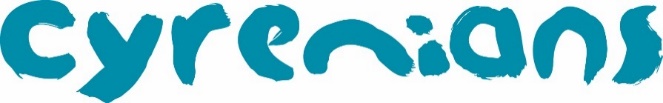 SECTION ASection A is detached before shortlistingPersonal Details 		Data ProtectionThe information provided by you on this form will be used to assist with the process of recruitment. Additionally, the data provided may be processed by Cyrenians for the purposes of equality monitoring and compiling statistics.  We keep completed application forms for 12 months if unsuccessful, after which all information and correspondence will be deleted. If you are successful in your application, information provided may be transferred to your employee records.By singing the declaration below you consent to Cyrenians processing your data in the way described above.DeclarationI declare that the information given in this form application is true and I understand that false or misleading information will lead to my exclusion from the selection process and may lead to dismissal in the event of appointment.  I understand that the post for which I am applying is subject to satisfactory Disclosure checks. I understand that successful candidates will be expected to provide proof of their eligibility to work in the UK.Signed:								Date:	Equal Opportunities Monitoring FormCyrenians intends to ensure equality of opportunity. We welcome applications from all sectors of the community and regularly view our recruitment procedures to ensure our equal opportunities policy is being properly implemented.If you choose not to complete this section, your application will not be affected. Eligibility to work in the UKAll employees must be able to demonstrate that they are legally entitled to work in the United Kingdom. In order to apply for employment with Cyrenians, you must declare that you have the right to work in the United Kingdom and that, if successful, you will be able to provide the necessary documentation (typically a passport or a birth certificate, together with your National Insurance Number).By completing this application form, you are declaring that you are legally entitled to work in the United Kingdom.Please state below, by selecting the statement that applies to you, if there are any restrictions or limitations on your legal right to work in the United Kingdom.SECTION B
Having read the job description, please answer the following questions, telling us why you are a good fit for the post.  A typed or neat-hand written application is acceptable.  Do not include a CV or other papers.Employment HistoryList your previous jobs, with a brief description of the work and your specific role and responsibilities. Please add more sections if required.Volunteering experiencePlease add any relevant volunteering experience you have:Your Education, Training and QualificationsList all educational, vocational & professional qualifications achieved:ValuesCyrenians values are very important to us.  Our core values are:respect, compassionintegrityinnovationSupporting StatementReferencesPlease give the names of two referees you have worked closely with recently, one of whom should be your present or most recent employer.  Please advise your referees that we will be contacting them as part of our decision-making process.  No offer of employment will be made without references. Please return your form to recruitment@cyrenians.scot.If you have any problems with completing this form, or any queries we may help with, please let us know.SurnameName(s)AddressPhone NumberEmail addressPost applied for:Post applied for:Post applied for:Post applied for:Post applied for:Post applied for:Post applied for:Post applied for:Post applied for:Green Skills Apprentice, Farm EnterpriseGreen Skills Apprentice, Farm EnterpriseGreen Skills Apprentice, Farm EnterpriseGreen Skills Apprentice, Farm EnterpriseGreen Skills Apprentice, Farm EnterpriseGreen Skills Apprentice, Farm EnterpriseI define my gender as:I define my gender as:I define my gender as:I define my gender as:I define my gender as:I define my gender as:I define my gender as:I define my gender as:I define my gender as:I define my gender as:I define my gender as:I define my gender as:I define my gender as:I define my gender as:I define my gender as:MaleMaleMaleFemaleFemalePrefer not to sayPrefer not to sayPrefer not to sayPrefer not to sayPrefer not to sayIf you describe your gender in another way please provide this here:If you describe your gender in another way please provide this here:If you describe your gender in another way please provide this here:If you describe your gender in another way please provide this here:If you describe your gender in another way please provide this here:If you describe your gender in another way please provide this here:If you describe your gender in another way please provide this here:If you describe your gender in another way please provide this here:If you describe your gender in another way please provide this here:Do you consider yourself to have a disability?Do you consider yourself to have a disability?Do you consider yourself to have a disability?Do you consider yourself to have a disability?Do you consider yourself to have a disability?Do you consider yourself to have a disability?Do you consider yourself to have a disability?Do you consider yourself to have a disability?Do you consider yourself to have a disability?YesNoNoNoEthnic group I identify as:Ethnic group I identify as:Ethnic group I identify as:Ethnic group I identify as:Ethnic group I identify as:Ethnic group I identify as:Ethnic group I identify as:Ethnic group I identify as:Ethnic group I identify as:Ethnic group I identify as:Ethnic group I identify as:Ethnic group I identify as:Ethnic group I identify as:Ethnic group I identify as:Ethnic group I identify as:WhiteWhiteWhiteWhiteWhiteWhiteWhiteWhiteWhiteWhiteWhiteWhiteWhiteWhiteWhiteScottishOther BritishOther BritishOther BritishRoma/TravellerRoma/TravellerRoma/TravellerRoma/TravellerRoma/TravellerIrishPolishPolishPolishOther, please specify:Other, please specify:Other, please specify:Other, please specify:Other, please specify:Mixed Any mixed or multiple ethnic groups, please specify:Mixed Any mixed or multiple ethnic groups, please specify:Mixed Any mixed or multiple ethnic groups, please specify:Mixed Any mixed or multiple ethnic groups, please specify:Mixed Any mixed or multiple ethnic groups, please specify:Mixed Any mixed or multiple ethnic groups, please specify:Mixed Any mixed or multiple ethnic groups, please specify:Mixed Any mixed or multiple ethnic groups, please specify:Mixed Any mixed or multiple ethnic groups, please specify:AsianAsianAsianAsianAsianAsianAsianAsianAsianAsianAsianAsianAsianAsianAsianPakistani, Pakistani Scottish or Pakistani BritishPakistani, Pakistani Scottish or Pakistani BritishPakistani, Pakistani Scottish or Pakistani BritishPakistani, Pakistani Scottish or Pakistani BritishPakistani, Pakistani Scottish or Pakistani BritishPakistani, Pakistani Scottish or Pakistani BritishPakistani, Pakistani Scottish or Pakistani BritishPakistani, Pakistani Scottish or Pakistani BritishBangladeshi, Bangladeshi Scottish or Bangladeshi BritishBangladeshi, Bangladeshi Scottish or Bangladeshi BritishBangladeshi, Bangladeshi Scottish or Bangladeshi BritishBangladeshi, Bangladeshi Scottish or Bangladeshi BritishBangladeshi, Bangladeshi Scottish or Bangladeshi BritishIndian, Indian Scottish or Indian BritishIndian, Indian Scottish or Indian BritishIndian, Indian Scottish or Indian BritishIndian, Indian Scottish or Indian BritishIndian, Indian Scottish or Indian BritishIndian, Indian Scottish or Indian BritishIndian, Indian Scottish or Indian BritishIndian, Indian Scottish or Indian BritishChinese, Chinese Scottish or Chinese BritishChinese, Chinese Scottish or Chinese BritishChinese, Chinese Scottish or Chinese BritishChinese, Chinese Scottish or Chinese BritishChinese, Chinese Scottish or Chinese BritishOther, please specify:Other, please specify:Other, please specify:Other, please specify:Other, please specify:Other, please specify:Other, please specify:Other, please specify:AfricanAfricanAfricanAfricanAfricanAfricanAfricanAfricanAfricanAfricanAfricanAfricanAfricanAfricanAfricanAfrican, African Scottish or African BritishAfrican, African Scottish or African BritishAfrican, African Scottish or African BritishAfrican, African Scottish or African BritishAfrican, African Scottish or African BritishAfrican, African Scottish or African BritishAfrican, African Scottish or African BritishAfrican, African Scottish or African BritishOther, please specify: Other, please specify: Other, please specify: Other, please specify: Caribbean or BlackCaribbean or BlackCaribbean or BlackCaribbean or BlackCaribbean or BlackCaribbean or BlackCaribbean or BlackCaribbean or BlackCaribbean or BlackCaribbean or BlackCaribbean or BlackCaribbean or BlackCaribbean or BlackCaribbean or BlackCaribbean or BlackCaribbean, Caribbean Scottish or Caribbean BritishCaribbean, Caribbean Scottish or Caribbean BritishCaribbean, Caribbean Scottish or Caribbean BritishCaribbean, Caribbean Scottish or Caribbean BritishCaribbean, Caribbean Scottish or Caribbean BritishCaribbean, Caribbean Scottish or Caribbean BritishCaribbean, Caribbean Scottish or Caribbean BritishCaribbean, Caribbean Scottish or Caribbean BritishOther, please specify: Other, please specify: Other, please specify: Other, please specify: Other ethnic groupOther ethnic groupOther ethnic groupOther ethnic groupOther ethnic groupOther ethnic groupOther ethnic groupOther ethnic groupOther ethnic groupOther ethnic groupOther ethnic groupOther ethnic groupOther ethnic groupOther ethnic groupOther ethnic groupArab, Arab Scottish or Arab BritishArab, Arab Scottish or Arab BritishArab, Arab Scottish or Arab BritishArab, Arab Scottish or Arab BritishArab, Arab Scottish or Arab BritishArab, Arab Scottish or Arab BritishArab, Arab Scottish or Arab BritishArab, Arab Scottish or Arab BritishOther, please specify: Other, please specify: Other, please specify: Other, please specify: Your ageYour ageYour ageYour ageYour ageYour ageYour ageYour ageYour ageYour ageYour ageYour ageYour ageYour ageYour age25 or under36-4536-4536-4556 or over56 or over56 or over56 or over56 or over26-3546-5546-5546-55To ensure compliance with the Employment Equality (Sexual Orientation) Regulations 2003 and Employment Equality (Religion and Belief) Regulations 2003 we ask the following questions, however your response to these questions is optional.To ensure compliance with the Employment Equality (Sexual Orientation) Regulations 2003 and Employment Equality (Religion and Belief) Regulations 2003 we ask the following questions, however your response to these questions is optional.To ensure compliance with the Employment Equality (Sexual Orientation) Regulations 2003 and Employment Equality (Religion and Belief) Regulations 2003 we ask the following questions, however your response to these questions is optional.To ensure compliance with the Employment Equality (Sexual Orientation) Regulations 2003 and Employment Equality (Religion and Belief) Regulations 2003 we ask the following questions, however your response to these questions is optional.To ensure compliance with the Employment Equality (Sexual Orientation) Regulations 2003 and Employment Equality (Religion and Belief) Regulations 2003 we ask the following questions, however your response to these questions is optional.To ensure compliance with the Employment Equality (Sexual Orientation) Regulations 2003 and Employment Equality (Religion and Belief) Regulations 2003 we ask the following questions, however your response to these questions is optional.To ensure compliance with the Employment Equality (Sexual Orientation) Regulations 2003 and Employment Equality (Religion and Belief) Regulations 2003 we ask the following questions, however your response to these questions is optional.To ensure compliance with the Employment Equality (Sexual Orientation) Regulations 2003 and Employment Equality (Religion and Belief) Regulations 2003 we ask the following questions, however your response to these questions is optional.To ensure compliance with the Employment Equality (Sexual Orientation) Regulations 2003 and Employment Equality (Religion and Belief) Regulations 2003 we ask the following questions, however your response to these questions is optional.To ensure compliance with the Employment Equality (Sexual Orientation) Regulations 2003 and Employment Equality (Religion and Belief) Regulations 2003 we ask the following questions, however your response to these questions is optional.To ensure compliance with the Employment Equality (Sexual Orientation) Regulations 2003 and Employment Equality (Religion and Belief) Regulations 2003 we ask the following questions, however your response to these questions is optional.To ensure compliance with the Employment Equality (Sexual Orientation) Regulations 2003 and Employment Equality (Religion and Belief) Regulations 2003 we ask the following questions, however your response to these questions is optional.To ensure compliance with the Employment Equality (Sexual Orientation) Regulations 2003 and Employment Equality (Religion and Belief) Regulations 2003 we ask the following questions, however your response to these questions is optional.To ensure compliance with the Employment Equality (Sexual Orientation) Regulations 2003 and Employment Equality (Religion and Belief) Regulations 2003 we ask the following questions, however your response to these questions is optional.To ensure compliance with the Employment Equality (Sexual Orientation) Regulations 2003 and Employment Equality (Religion and Belief) Regulations 2003 we ask the following questions, however your response to these questions is optional.Self-Identified Sexual Orientation. Which of the following options best describes how you think of yourself? Self-Identified Sexual Orientation. Which of the following options best describes how you think of yourself? Self-Identified Sexual Orientation. Which of the following options best describes how you think of yourself? Self-Identified Sexual Orientation. Which of the following options best describes how you think of yourself? Self-Identified Sexual Orientation. Which of the following options best describes how you think of yourself? Self-Identified Sexual Orientation. Which of the following options best describes how you think of yourself? Self-Identified Sexual Orientation. Which of the following options best describes how you think of yourself? Self-Identified Sexual Orientation. Which of the following options best describes how you think of yourself? Self-Identified Sexual Orientation. Which of the following options best describes how you think of yourself? Self-Identified Sexual Orientation. Which of the following options best describes how you think of yourself? Self-Identified Sexual Orientation. Which of the following options best describes how you think of yourself? Self-Identified Sexual Orientation. Which of the following options best describes how you think of yourself? Self-Identified Sexual Orientation. Which of the following options best describes how you think of yourself? Self-Identified Sexual Orientation. Which of the following options best describes how you think of yourself? Self-Identified Sexual Orientation. Which of the following options best describes how you think of yourself? BisexualBisexualGay/LesbianGay/LesbianGay/LesbianGay/LesbianPrefer not to sayPrefer not to sayPrefer not to sayOtherHeterosexual/StraightHeterosexual/StraightHeterosexual/StraightHeterosexual/StraightHeterosexual/StraightHeterosexual/StraightHeterosexual/StraightHeterosexual/StraightOther, please specify:Other, please specify:Other, please specify:Other, please specify:Faith /Belief Do you have a particular faith or belief system?Faith /Belief Do you have a particular faith or belief system?Faith /Belief Do you have a particular faith or belief system?Faith /Belief Do you have a particular faith or belief system?Faith /Belief Do you have a particular faith or belief system?Faith /Belief Do you have a particular faith or belief system?Faith /Belief Do you have a particular faith or belief system?Faith /Belief Do you have a particular faith or belief system?Faith /Belief Do you have a particular faith or belief system?Faith /Belief Do you have a particular faith or belief system?Faith /Belief Do you have a particular faith or belief system?Faith /Belief Do you have a particular faith or belief system?Faith /Belief Do you have a particular faith or belief system?Faith /Belief Do you have a particular faith or belief system?Faith /Belief Do you have a particular faith or belief system?If so please specify:If so please specify:If so please specify:If so please specify:If so please specify:If so please specify:If so please specify:If so please specify:If so please specify:Where did you learn of this vacancy?      Where did you learn of this vacancy?      Where did you learn of this vacancy?      Where did you learn of this vacancy?      Where did you learn of this vacancy?      Where did you learn of this vacancy?      Where did you learn of this vacancy?      Cyrenians WebsiteS1 JobsIndeedGoodmovesOther source (please specify):Other source (please specify):Other source (please specify):Other source (please specify):Other source (please specify):I confirm that I have the right to work in the United Kingdom without restrictionI confirm that I have the right to work in the United Kingdom without restrictionorororI confirm that I have the right to work in the United Kingdom and I hold the appropriate Visa documentation to confirm this right. I confirm that I have the right to work in the United Kingdom and I hold the appropriate Visa documentation to confirm this right. I confirm that I have the right to work in the United Kingdom and I hold the appropriate Visa documentation to confirm this right. Expiry date of visa:I have no restrictions or limitations on my VisaI have no restrictions or limitations on my VisaI am restricted to (please detail any restrictions or limitations on working in the UK here):I am restricted to (please detail any restrictions or limitations on working in the UK here):Application ref:(for office use only)Job you are applying for:Green Skills Apprentice, Farm EnterpriseCurrent Employer(or most recent)Role / Job TitleDates employedFromTo (leave blank if current employer) Key responsibilities (particularly those relevant to the post for which you are applying)SalaryReason for leaving(if applicable)EmployerRole / Job TitleDates employedFromToRelevant responsibilitiesReason for leavingEmployerRole / Job TitleDates employedFromToRelevant responsibilitiesReason for leavingCourse / qualificationLevel achievedPlease list any professional registrations and renewal dates(e.g. SSSC, nursing and midwifery council)Please outline here how you think your own personal values align ours.Please explain why you are a suitable candidate for this post and why you want to work for Cyrenians.  Please use the person specification in the job description as a framework to demonstrate your related skills and experience.If you don’t have relevant specific evidence, please explain why you think you are the right person for the post.Please limit your reply to no more than 500 words.Employment Referee (this should be your current or most recent employer)Employment Referee (this should be your current or most recent employer)NamePositionOrganisation and AddressTelephone numberEmail addressHow long have you known this referee?In what capacity?Can we contact them prior to interview?Second RefereeSecond RefereeNamePositionOrganisation and AddressTelephone numberEmail addressHow long have you known this referee?In what capacity?Can we contact them prior to interview?